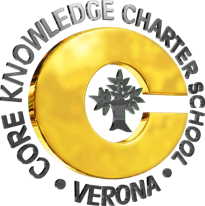 Verona Area Core Knowledge® Charter SchoolParent Round TableJanuary 14, 20196:30 p.m Verona Public Library Conference RoomMission     Promoting a strong CKCS communityVision	      The Verona Area Core Knowledge Charter School (CKCS) Parent Round Table (PRT) is a support organization promoting community among the students, parents and staff by: hosting events aimed at building community; coordinating fundraising efforts at the school/parent level to complement the district provided budget; and ensuring generated funds are being allocated appropriately based upon the best interests of the students and staff.Agenda Attendance/Introductions/Group meeting standardsParent Group Updates (PASS, Governing Council, MS Booster)PASSGoverning CouncilMS BoosterDirector UpdatesOperating Status/Budget2018-19 Funding commitments review2019-20 Funding needs discussionPrior PRT responsibilities discussionCulture/Arts/AssembliesLearner FairInternational NightPRT surveys discussion (for parents/guardians; staff; students)2019-20 parent/guardian letter of intention discussion2019-20 incoming student welcome package discussionRecently Held/Upcoming EventsFall FundraiserRestaurant Night Culvers – 12/12Upcoming eventsStaff Appreciation Crossing Guard AppeciationSchool Counselor Appreciation 2/4-8Room Parents Valentine’s Day partiesClass contact list/emailsFamily Night - 1/18Book Swap - 1/31Box TopsTrivia Night - 2/9Verona Area Core Knowledge® Charter SchoolParent Round TableJanuary 14 2019Future Event PlanningFundraisingSpring RunSchool Supplies KitsMerchandiseSpring Book FairBOGO Book FairCommunity BuildingVolunteer AppreciationMileage ClubField DayParent/Staff InputWhat are we doing well?  What can we do better?Mini-grants/fund requestsSecretary UpdatesApprove prior month’s meeting minutesCommunication updates - Discuss overall communication strategyTreasurer UpdatesOperating and holding account balancesTop line/detail budget reviewOutstanding items reviewPresident UpdatesJanuary or February closed session - review processes, documents, bylaws1st semester communicationNext PRT Meeting: Monday, February 11, 2019 at 6:30 pm at ???